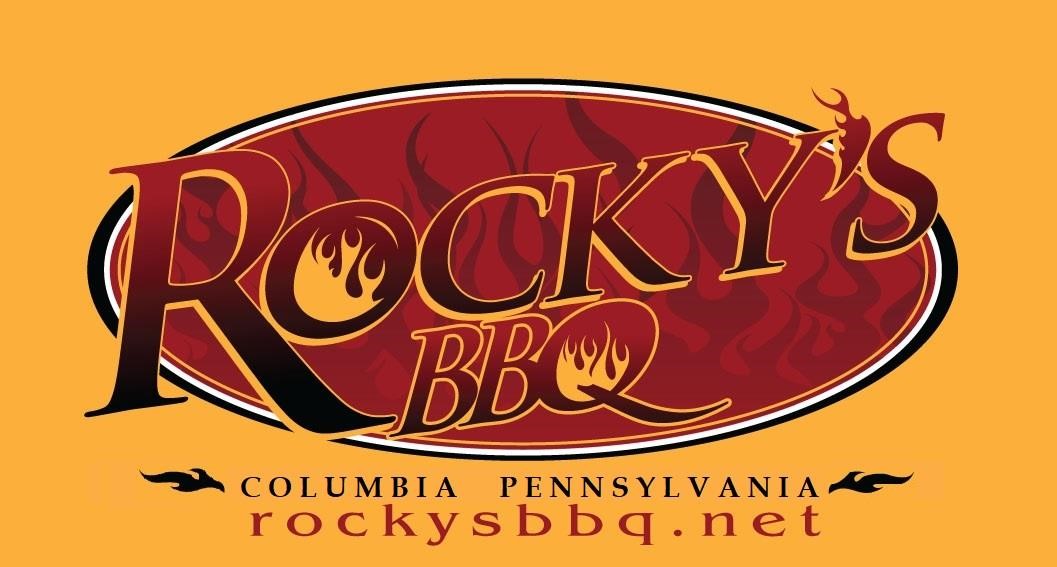 Sandwiches  	 	One pork Slider, One brisket SliderThe Columbian		$10.00*	Brisket & Choice of SausageHouse Made Sausage2 Links	              $7.25*  	   Sausage Sandwich                    $6.00*       Single Link Cup~O~Pork  	 	        $7.00* Pork~n~Mac  	 	        $8.75      Pulled Pork on top of Mac&Cheese Burnt Ends 	 	 	$9.50* The Sparky 	 	 	$10.00          Burnt Ends on top of Mac&Cheese Drinks				$1.50*Add $5.50-Choose 2 SidesPit Master Platter  	$27.00 Brisket, Pulled Pork, Spare Ribs,  1 Sausage Link, Slaw and Pickles St. Louis Style Ribs        With Apple Jalapeno JamPulled Pork  $8.25* Brisket 	 $12.50* Slider Combo $9.25* Full Rack 	 	 	 $25.00 Half Rack 	 	 	 Home Made Sides $15.00 Mac&Cheese 	 	 $4.75 Rocky’s Smoked Beans  $4.25 Southern Dill Potato Salad $4.25 Macaroni Salad 	 	 $4.25 Collard Greens 	 	 $4.75 Slaw  	 	 	 $2.50 Corn Cake  	 	 $2.75 